                               Allego copia documento di identitàAutorizzo al trattamento dei dati personali, secondo quanto previsto dalla Legge 196/03 e R.E. 679/2016.data ________________________	firma	_______________________________Modello europeo per il curriculum vitae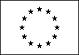 Informazioni personaliNome[Cognome e nome]Indirizzo[ Via o piazza, codice postale, città, provincia, paese ]TelefonoFaxE-mailNazionalitàData di nascita[ Giorno, mese, anno GG/MM/YYYY ]Esperienza lavorativa• Date (da – a) [ Inserire le proprie esperienze in ordine cronologico, partendo dalle più recenti ]• Nome dell’azienda e città• Tipo di società/ settore di attività• Posizione lavorativa• Principali mansioni e responsabilitàIstruzione e formazione• Date (dal – al o attualmente se si tratta del proprio impiego corrente)[[ Inserire il proprio percorso formativo,  in ordine cronologico, partendo dai corsi di studio/formazione più recenti ]• Nome e tipo di istituto di istruzione o formazione• Principali studi / abilità professionali oggetto dello studio• Qualifica o certificato conseguita• Eventuali livelli nella classificazione nazionale (se pertinente)Capacità e competenze personaliMaturate nel corso della vita e della propria esperienza lavorativa, anche se non supportata da attestati o da certificati ufficiali.Madrelingua[ Indicare la propria lingua madre, più di una se bilingue ]                                    Altre lingue                                    Altre lingue                                    Altre lingue[ Indicare la lingua ]• Capacità di lettura[ Indicare il livello: eccellente, buono, elementare. ]• Capacità di scrittura[ Indicare il livello: eccellente, buono, elementare. ]• Capacità di espressione orale[ Indicare il livello: eccellente, buono, elementare. ]Capacità e competenze relazionaliMettere in evidenza la propria propensione ai rapporti interpersonali, soprattutto per posizioni che richiedono il lavoro in team o l’interazione con la clientela o partner aziendali.[ Descrivere tali competenze e indicare dove sono state acquisite ]Capacità e competenze organizzative  Esplicitare le capacità acquisite nell’eventuale coordinamento di altre persone o se incaricato di gestire progetti in contesti aziendali complessi e articolati.[ Descrivere tali competenze e indicare dove sono state acquisite ]Capacità e competenze tecnicheEventuale conoscenza di specifici macchinari o tecniche particolari, anche in ambito informatico/gestionali.[ Descrivere tali competenze e indicare dove sono state acquisite]Capacità e competenze artistiche(se inerenti alla professione ricercata)Eventuali abilità in ambito musica, scrittura,grafica, disegno ecc.[ Descrivere tali competenze e indicare se acquisite da autodidatta o presso scuole. Eventuale portfolio su richiesta ]Altre capacità e competenzeEventuali altre competenze che si vogliono mettere in risalto anche se non strettamente collegate con la posizione ricercata.[ Descrivere tali competenze e indicare dove sono state acquisite. ]Patente o patentiUlteriori informazioni[ Inserire qui ogni altra informazione pertinente o indicazioni aggiuntive utili a supporto della propria candidatura quali referenze passioni che si vogliono comunicare ]Allegati[ Se presenti elencare qui gli allegati inviati. ]